February 12, 2016Via Georgia Procurement RegistryADDENDUM NO. 001This addendum is issued as part of the specifications and contractdocuments entitled:Request for Qualified Contractors and Sealed BidsGT Visitor and Permit Parking SignageBid-Contract No. 0331-16 / Project No. 0177-2016GENERALAttached find sign in sheet for mandatory pre-bid meeting.All staging to be within project boundaries unless authorized by GT project manager.Contractor to provide signage in various locations indicating pedestrian traffic flow.Revised bid date; October 2, 2015 @ 2:00pmCHANGES TO THE PROPOSAL FORMSAttached please find NEW BID FORM. The project will include a deduct alternate.  Deduct all work on sheets East West Connector Sidewalk Improvements C000, C100, C200, C300, C400, C410, C500, C600; S100, S200, S300.CHANGES TO SPECIFICATIONSReplace the following specifications attached with attached: 020100, 024116, 031100, 032100, 033000, 040511, 044213, 057300, 129300, 311000, 311300, 312000, 312500, 320114, 321313, 321373, 3214.19, 321640, 328000, 329119, 329200, 329219, 329300.CHANGES TO DRAWINGSReplace drawings entitled Eco Commons Path Extension cover page, sheets L100, L101, L102, L103, L104, L105, L106, L107, L108, L109,I101, I102, C100, C101, C102, C103,  E100, E101, E102PLEASE ACKNOWLEDGE ALL ADDENDUMS ON YOUR BID FORMDonna Vongsouvan, Contracting Officer – donna.vongsouvan@facilities.gatech.edu Jerry Young, Landscape Project Manager - jerry.young@facilities.gatech.edu 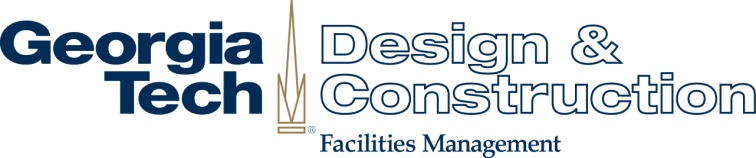 955 Fowler St., NWAtlanta, Georgia 30332-0410